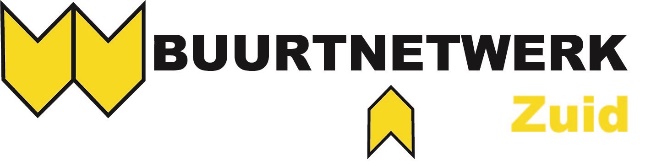 Notulen bestuursvergadering d.d. 06 maart 2023.Aanwezig:	Ivo Boekhorst, voorzitter			Gally Shor, secretaris				Wendy Bedet-Glasbergen, penningmeester 			Johan v.D.Afwezig:	Anouk M. (mk) en Jimmy K. (zk)Opening en vaststelling agenda. Ivo opent de vergadering en heet de aanwezigen van harte welkom bij deze vergadering.Er zijn geen aanvullingen op de agenda. Gally deelt mede dat ze vanwege privéomstandigheden stopt. Daarom moet ze uitgeschreven worden bij KvK. 
Ze blijft als buurtbewoner de activiteiten van het buurtnetwerk wel bezoeken. Notulen vorige vergadering d.d. 06 september 2022.De notulen worden doorgenomen, ongewijzigd goedgekeurd en getekend.Actiepuntenlijst t.b.v. gemeente.De actiepuntenlijst wordt doorgenomen en geactualiseerd. Diverse afgehandelde meldingen worden verwijderd. Actiepunten voor de burgemeester blijven staan tot nader datum. Mededelingen DB en ingekomen stukken.Verzoek om deelname aan 2diabeet:Buurtbewoner Anja K. vraagt onze medewerking bij haar project 2diabeet. Deze week is er via Teams een kick-off. Wendy heeft al contact gehad en haar verteld dat onze medewerking zich waarschijnlijk zal moeten beperken tot het delen en promoten van haar maatschappelijke activiteiten.Jeugdaanpak de Positieve Stad:De gemeente wil een project “de Positieve Stad” www.depositievestad.nl  gaan doen om onder andere jeugdoverlast terug te dringen door deze anders te benaderen. De kick-off daarvan is bezocht door Wendy. Binnenkort volgt de 2e bijeenkomst. In de mail is er een overzicht binnengekomen. N.a.v. die mail kun je aangeven waarin iedereen wil participeren.Projecten.Evaluatie Zuiderlicht:Het bestuur van de heemtuin heeft laten weten geen Zuiderlicht meer op hun terrein te willen i.v.m. de bijbehorende belasting van het milieu. Wel vragen zij medewerking bij een nazomerfeest. Het bestuur besluit hierin geen medewerking te gaan verlenen omdat wij specifiek in kerstactiviteiten hebben geïnvesteerd.Wij gaan overwegen of wij ons Zuiderlicht elders kunnen organiseren. Wellicht in het Schutterspark.Overdracht Tulpenhof:Besloten is om alle Tulpenhof-activiteiten, met bijbehorend budget, van het buurtnetwerk over te hevelen naar mede-initiatiefnemer Henri U., zodat hij tezamen met de Heemtuin het project kan continueren. 
Let op: dit betreft hier géén gemeentelijke subsidie maar prijzengeld van externe sponsorpartijen.Sponsoraanvragen elders, op naam Buurtnetwerk, door derden gaan wij niet meer goedkeuren.NLdoet / Nederland Schoon / World CleanUp Day:De zwerfvuilactie is op zaterdag 11 maart. Dit wordt nog gedaan door Henri. Komende actiedagen en aanvragen hiervoor moeten wij als bestuur dan ook van hem overnemen. Nu blijkt dat andere wijken dit jaar meedoen met Nederland Schoon. Wellicht moeten wij hier ook naar overstappen.Zuid springt eruit:Willen we dit jaar in september weer doen. Wellicht Bart v.L. laten meekijken zodat hij kan zien wat wij daarbij doen. We gaan dit langzaam opstarten. Misschien een leuk boekje samenstellen waarin alle verenigingen de kans krijgen zich te presenteren en dat huis-aan-huis verspreiden.100-jaar Langeberg:We moeten langzaam beginnen met het nadenken over de festiviteiten in het kader van 100-jarig bestaan van Langeberg. Hiervoor moeten we vrijwilligers zoeken die willen meedenken en mee-organiseren. Nogmaals een oproep plaatsen op Facebook.Activiteiten.Straathoeksessie:11 mei, eerste straathoeksessie op Rembrandtstraat zuid. Tegen die tijd nader bepalen waar exact.Openbare wijkvergadering:20 maart, eerste openbare wijkvergadering. Onderwerpen: 100 jaar Langeberg, wat speelt in de wijk, de Positieve Stad (Luca vragen). Financiën.Kascontrole boekjaar 2022:Gally heeft kascontrole uitgevoerd. Alles is op orde en akkoord bevonden.Financiële verantwoording 2022 t.b.v. gemeente:De financiële verantwoording aan de gemeente m.b.t. de subsidie 2022 is ook goedgekeurd en schriftelijk akkoord bevonden.Sponsoraanvragen:Het Oranjecomité heeft een sponsoraanvraag gedaan. Besloten wordt hen € 150,- toe te kennen.Rondvraag.Gally: is het een optie om de lampionoptocht van de school te combineren met de Kerstman on Tour.Wellicht moeten we de tijd wijzigen. Met muziek voorop zal dat zeker meer toeschouwers genereren. Het is in principe een goed idee om de samenwerking met de school en de kerstband op te zoeken.Wendy: er moet nog een afspraak gemaakt worden met Servie L. voor een afscheid.Sluiting en volgende vergadering.Ivo sluit de vergadering en dankt de aanwezigen voor hun inbreng. De volgende vergadering staat gepland op dinsdag 25 april 2022 om 19.00 uur in café de Burcht.